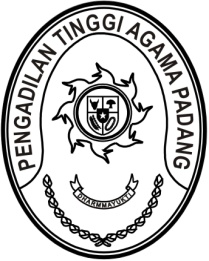 S  U  R  A  T      T  U  G  A  SNomor : W3-A/2802/OT.00/10/2022Menimbang 	: 	bahwa dalam rangka kelancaran pelaksanaan laporan keuangan DIPA 01 Badan Urusan Administrasi Mahkamah Agung RI pada satuan kerja dilingkungan koordinator wilayah 0800 Sumatera Barat dipandang perlu untuk melakukan monitoring dan evaluasi;Dasar	:	Daftar Isian Pelaksanaan Anggaran Pengadilan Tinggi Agama Padang Nomor SP DIPA-005.01.2.401900/2022 tanggal 17 November 2021;MEMBERI TUGASKepada 	:1. Nama	: H. Idris Latif, S.H., M.H.		NIP	:	196404101993031002		Pangkat/Gol. Ru	:	Pembina Utama Muda (IV/c)		Jabatan	:	Sekretaris	 2.	Nama	: Ismail, S.H.I, M.A.		NIP	:	197908202003121004		Pangkat/Gol. Ru	:	Pembina Tingkat I (IV/b)		Jabatan	:	Kepala Bagian Perencanaan dan Kepegawaian		3. Nama	: Elvi Yunita, S.H., M.H.		    NIP	:	198206162005022001		Pangkat/Gol. Ru	:	Penata (III/c)		Jabatan	:	Kepala Subbagian Rencana, Program dan AnggaranUntuk	:	Pertama	: 	melakukan konsultasi Penyusunan Anggaran dan Program 2023 ke Biro Perencanaan Mahkamah Agung RI tanggal 23 s.d. 25 Oktober 2022 di Gedung Sekretariat Mahkamah Agung RI, Jalan Medan Merdeka Utara No. 9-13. Jakarta Pusat.Kedua	: 	segala biaya yang timbul untuk pelaksanaan tugas ini dibebankan pada DIPA Pengadilan Tinggi Agama Padang Tahun Anggaran 2022.21 Oktober 2022Ketua,Dr. Drs. H. Pelmizar, M.H.I.							   	NIP. 195611121981031009